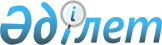 О внесении изменений в Правила предоставления прав на земельные участки, утвержденные решением маслихата города Астаны от 29 апреля 2004 года N 39/7-III "О правилах предоставления прав на земельные участки в городе Астане" (зарегистрировано департаментом юстиции города Астаны 11 мая 2004 года за N 328)
					
			Утративший силу
			
			
		
					Решение Маслихата города Астаны от 19 ноября 2004 года N 97/14-III. Зарегистрировано Департаментом юстиции города Астаны 23 декабря 2004 года N 363. Утратило силу - решением Маслихата города Астаны от 12 октября 2006 года N 294/37-III




Извлечение из решения маслихата города Астаны






от 12 октября 2006 года N 294/37-III





      В связи с изменением норм законодательства, регулирующего порядок предоставления земельных участков, маслихат города Астаны РЕШИЛ:






      1. Признать утратившими силу:






      ...






      решение маслихата города Астаны от 19 ноября 2004 года N 97/4-III "О внесении изменений в Правила предоставления прав на земельные участки, утвержденные решением маслихата города Астаны от 29 апреля 2004 года N 39/7-III "О Правилах предоставления прав  на земельные участки в городе Астане" (зарегистрировано в Реестре государственной регистрации нормативно-правовых актов за N 363, опубликовано в газетах "Астана хабары" 8 января 2005 года, "Вечерняя Астана" 11 января 2005 года);






      ...





      Председатель сессии






      маслихата города Астаны                  С. Муканова





      Секретарь маслихата






      города Астаны                            В. Редкокашин






_____________________________________________________________



      Рассмотрев предложение акимата города Астаны, руководствуясь 
 Земельным 
 кодексом Республики Казахстан, маслихат города Астаны 

РЕШИЛ:




      1. Внести следующие изменения в Правила предоставления прав на земельные участки в городе Астане, утвержденные решением 
 маслихата 
 города Астаны от 29 апреля 2004 года N 39/7-III "О правилах предоставления прав на земельные участки в городе Астане" (зарегистрировано департаментом юстиции города Астаны 11 мая 2004 года за N 328) (далее - Правила) следующие изменения:



      в пункте 5 главы 3 слова "Перечень земельных участков города Астаны, предполагаемых к застройке, определяется акиматом по представлению органа архитектуры, согласованному с органом по управлению земельными ресурсами" заменить словами "Перечень земельных участков города Астаны, предполагаемых к застройке, определяется акиматом города Астаны по представлению органа по управлению земельными ресурсами, согласованному с органом архитектуры";



      в пункте 23 главы 4 во втором предложении исключить слова "в случае готовности объекта индивидуального жилья не менее чем на тридцать процентов";



      заголовок приложения 2 к Правилам изложить в следующей редакции: "Форма договора купли-продажи права аренды земельного участка". 


      Председатель сессии




      маслихата города Астаны                               Ж. Нуркенов 



      Секретарь маслихата




      города Астаны                                         В. Редкокашин


					© 2012. РГП на ПХВ «Институт законодательства и правовой информации Республики Казахстан» Министерства юстиции Республики Казахстан
				